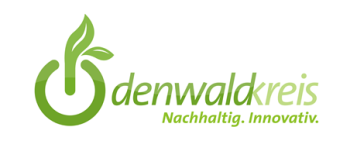 Anlage zur Abrechnung des Betriebspraktikums vomEntstandene Beförderungskosten- Fahrkarten auf der Rückseite aufkleben - ___________________________________(Zeitraum)Name:___________________________________Anschrift (mit Ortsteil):_______________________________________________________________________Geburtsdatum:_______________Klasse_________Praktikumsbetrieb mit Anschrift:_______________________________________________________________________________________________________________Benutztes Verkehrsmittel:__________________Gesamtkosten___________________